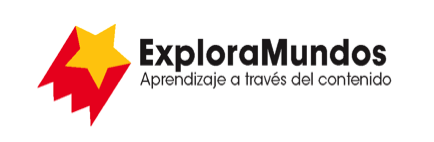 Niveles N, O, P: Investigaciones
Sobrevivientes increíbles del reino animalParte 3 Anota los datosBusca una forma de anotar tu información que te permita ver patrones en los datos.¡Adáptala a tu información!Cuando termines, asegúrate de guardar este archivo.Animal 1Animal 2ClimaMedioambienteDe qué está cubierto el cuerpoCaracterísticas del cuerpoTamañoAlimentoCaracterísticas especiales